PREMIUM LISTBelgian Sheepdog Club of AmericaFRENCH STYLE COURSE SHEEP HERDING TRIALTrials open to all AKC Registered and ILP/PAL Dogs of breeds approved by the AKC for Herding other than Border Collies & Kelpies.Dogs must be 9 months or older.October 4 & 5, 2015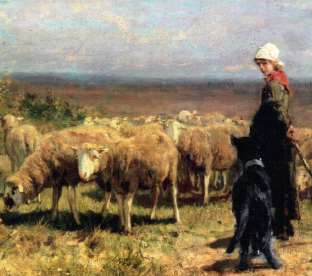 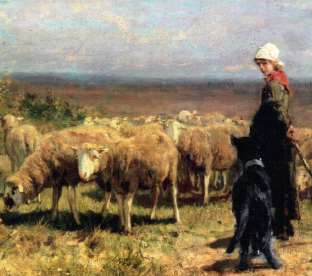 Trial hours: 8:30 AM – completionTo be held outdoorsBEL CANTO RANCH23501 Avenue D Lancaster, CA 93536COURSE OFFERED:French course - sheepStarted, Intermediate and Advanced.ENTRY LIMIT: 16 runs per dayTRIAL SECRETARYDorothy DeLisle1338 Charles LaneRamona, CA 92065760-505-0090e-mail: gsdvominsel@cox.netDo not send entries FedEx.The agents in brown will just throw it on Dot’s walkway where it can blow away or get rained on.ENTRIES CLOSE 30 Sept 2015BELGIAN SHEEPDOG CLUB OF AMERICA OFFICERSPresident-------------------------Cara Greger1st Vice-President--------------Sherry Hanley2nd Vice President–------------Melinda AndricTreasurer–-----------------------Marion HeiseRecording Secretary----------Mary Grace BuckwalterCorresponding Secretary----Carleen WilesHERDING TRIAL COMMITTEE CHAIRPERSON: Peggy Richter         COMMITTEE:  Bruce Freedman, Lynne Narez, Jamie Dixon,                                   Penny King, Cathie RossmanVETERINARIAN (on call):AV Animal E.R. & Critical Care1055 W. Avenue M, Suite 103, Lancaster, CA 93535661-729-1500JUDGE**	Effective 9/3/2013, AKC issues titles for three (3) qualifying scores under two (2) separate judges (amended Chapter 4, Section 3 of AKC herding regulations)Saturday & Sunday Oct 4 & 5 2015Sean Hathaway612 FUQUA RDROCKFIELD, KY 42274-9707CLASSES OFFEREDStarted: 25-40 sheep; Intermediate: 25-40 sheep; Advanced  50-80 sheep(Approximate value $150)ENTRY FEES: $60.00 per run    (Includes $10.00 BSCA recording fee)Make checks/money orders payable in U.S. funds to: Peggy RichterDo NOT SEND FEDEX.  The agents in brown will just throw it on Dot’s walkway where it can blow away or get rained on.Do not send entries by any method requiring signature for delivery.Mail, UPS or hand deliver entries to:Dorothy DeLisle1338 Charles LaneRamona, CA 92065760-505-0090e-mail: gsdvominsel@cox.netAll entries must be received at the Trial Secretary’s address no later than:8:00 P.M. Sept 30, 2015 LIMIT: 16 runs per dayNote: Bitches in season shall be eligible and will run in catalog order in trial classes.BSCA rules for the FRENCH Course(http://bsca.info/wp-content/uploads/2013/07/BSCAFrenchcourse.pdf)In August of 2010, AKC agreed to recognize Parent Club administered Performance events through the issuance of an AKC title certificate and the recording of these titles on AKC pedigrees.BSCA has obtained permission from AKC to establish a herding trial based on the traditional tending skills of our dogs and established a certificate for herding evaluation that duplicates the kind of work for which Belgians were selected. .The initial AKC approval is for a five year experimental project to allow BSCA to administer French style herding events. If, at the end of the five year period, enough dogs have participated and enough interest has been generated to demonstrate that this is a viable program, AKC will formalizethe program.If AKC approves the program on a permanent basis, those dogs that participated in the experimental phase will have their passing scores and titles recognized.The French course involves tending style with the dog working close to the livestock. Unlike C course, several obstacles and short drives (dog taking stock ahead of the handler) in advance and a gather are required andfurrows / boundaries are not. An illustrated description of the course for each level is included.AWARDSAll awards must be picked up the day they're won-none will be held or mailedAwards to be presented each Day:A Certificate of Accomplishment will be awarded for all Qualifying ScoresDog item* will be awarded to: 	High score in Started 	High score in Intermediate	High score in Advanced.Watermelon color striped water bucket* will be awarded to:	High score in Started Belgian Sheepdog	High score in Intermediate Belgian Sheepdog             High score in Advanced Belgian SheepdogDog related item will be awarded to*: High in Trial Belgian Sheepdog(must have qualifying score)INFORMATION FOR EXHIBITORSLOCAL ACCOMODATIONS[Pet policies changes without notice-- confirm policies before booking]Lancaster: 	E-Z 8:	661-945-9477	43530 N 17th Street W, Lancaster	(29 mi)	Motel 6	661-948-0435	43540 N 17th Street W, Lancaster	(29 mi)	Oxford Inn	661-949-3423	1651 W Avenue K, Lancaster	(29mi)Palmdale:	Red Roof Inn 661-273-8000  200 West Palmdale Blvd, Palmdale (36 mi)	E-Z 8	661-273-6400   430 W Palmdale Blvd, Palmdale	(38 mi)Lebec:	Motel 6	661-248-6625	51541 N. Peace Valley Rd, Lebec	(45 mi)SITE FACILITIESTrial Grounds will be available from 7:30 a.m. to conclusionExhibitors are expected to maintain the premises in a clean and tidy condition.Morning Hospitality is offered each morning by the Belgian Sheepdog Club of AmericaExhibitors should bring additional shade, food and water for themselves and their dogs.RV PARKINGLIMITED OVERNIGHT RV PARKING is available (no hookups) for owners of well-mannered dogs only.  Owners must assume full responsibilityFor Reservations: Contact EveLynn McGuinness, piafherds@earthlink.net, 818-903-5156Direction to Bel Canto Ranch  23501 W Avenue D, Lancaster, CA 93536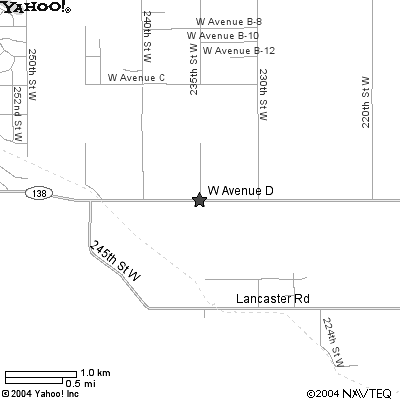 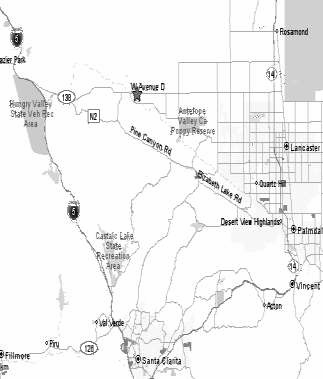 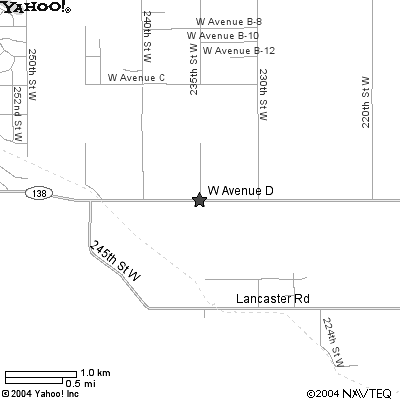 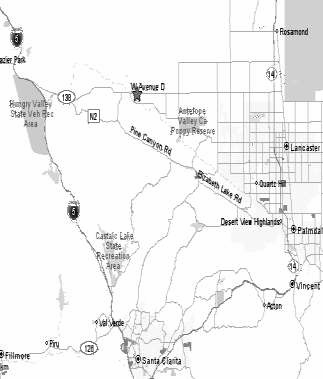 From the SOUTH: -I-5 north towards Gorman-Exit Hwy 138 (east toward Lancaster)[This different from the branch of Hwy 138 that goes east to Pearblossom and eventuallyVictorville]Smokey Bear Road is the exit before Hwy 138-Go east (towards Lancaster) 15 miles to 235th StreetAfter you cross the aqueduct, 235th is 1 mile on the leftLook for street sign for 235th St on the right-Turn LEFT on 235th street235th is a dirt road with fields on either sideApprox. 0.5 mi is a fence on the left and a sign “23501”-Turn LEFT toward the green gate.Sign says “Bel Canto Ranch”-Park outside the green gate-Proceed to house at back of propertyFrom the NORTH: -I-5 south toward Gorman-Exit Hwy 138 (east)-Turn LEFT on 235th street235th is a dirt road with fields on either sideApprox. 0.5 mi is a fence on the left and a sign “23501”-Turn LEFT toward the green gate.Sign says “Bel Canto Ranch”-Park outside the green gate-Proceed to house at back of propertyFrom HWY 14: South from Mohave, North from Acton, West from Victorville(via Hwy 138)-Exit Avenue D (Hwy 138) in Lancaster-Go WEST 21 milesPass Neenach and gas station & store on the right-Go half mile past the gas station-Turn RIGHT on 235th Street235th is a dirt road with fields on either sideApprox. 0.5 mi is a fence on the left and a sign “23501”-Turn LEFT toward the green gate.Sign says “Bel Canto Ranch”-Park outside the green gate-Proceed to house at back of propertyADDITIONAL RULESWe ask the cooperation of exhibitors in helping keep the Test/Trial location as clean as possible in order for us to retain the use of this facility for future Test/Trials.No refund for duplicate entries. Every effort will be made to find all duplicate entries but if an entry has been processed, no refund will be made.Entries must be received at the Trial Secretary’s address by the published closing date to be acceptable, and may not be changed, substituted, corrected, signed or cancelled after that time except as provided in Chapter 3, Section I of the General Rules for Herding Tests and Herding Trials. Incomplete, unsigned, conditionals, telephone entries received without fees are not acceptable.RETURNED CHECKS do not constitute a valid entry fee. The Trial Secretary will assess a collection fee of $20.00 to the amount of each returned check. Subsequent from the same exhibitor may result in their being put upon a cash-only basis.No entry shall be made and no entry shall be accepted which specifies any condition as to its acceptance.  Entries must be on the enclosed blank or a reasonable facsimile thereof.Entry fees shall not be refunded in the event that a dog is absent, disqualified, excused by a veterinarian, judge or tester or barred from competition by the Trial Committee. If, because of riots, civil disturbance, or other acts beyond control of the Club, it is impossible to open or complete the show, no refund of entry will be made.Dogs must be ready for their classes. Trial judges have the authority to refuse to judge any dog that does not appear within five minutes of being called for its run.The Trial-giving Club and the Trial Secretary have no obligation or responsibility for providing service through a public address system or stewards or runners for the purpose of calling or locating dogs that are not brought into the ring when required.The club may decline any entries for cause and may refuse to receive or may remove any dog on account of disease, viciousness, or other causes, and no one shall have any claim or recourse against the club or any official thereof.Exhibitors must be governed by any rules or regulations of civil authority, building and parking restrictions. Vehicles parked contrary to regulation will be subject to towing at the owner's expense.NO LOOSE DOGSAll dogs must be on leash or restrained when not being judged.OFFICIAL ENTRY FORMBelgian Sheepdog Club of America4 Oct 2015 Sat	Sheep event # 2015BSCA05  || 5 Oct 2015 sun	Sheep event #	2015BSCA06Bel Canto Ranch, 23501 Avenue D, Lancaster, CA9356 February 7 & 8, 2015Entry fees: $60.00 per entryEntries close at secretary’s office at 8:00 P.M. 9/30/2015 or when limit is reached after which time entries cannot be accepted, canceled, or substituted, except as provided for in Chapter 3 Section I of the Regulations for Herding Tests and Trials.Event Limit: 20 runs per day Checks payable in U.S. funds to: Peggy RichterSend to Mail, UPS or hand deliver to (do not use FEDEX):Dorothy DeLisle1338 Charles LaneRamona, CA 92065760-505-0090e-mail: gsdvominsel@cox.netDo not send entries by any method requiring signature for delivery.  Do NOT SEND FEDEX*entry confirmations and judging programs will be sent via e-mail, if available—print clearly   ELIGIBILITYAll dogs nine months of age or older that are registered with the American Kennel Club and classified as Herding Dogs under Chapter 2 of the Dog Show Rules OTHER THAN BORDER COLLIES AND KELPIES are eligible to participate in these events.  Dogs classified as Herding Dogs under Chapter 2 of the Dog Show Rules that have been granted an Indefinite Listing Privilege (ILP) or Purebred Alternative Listing (PAL) may participate in tests and trials.No dog may be entered in two classes on the same course with the same kind of stock under the same judge at any test/trial.Bitches in season shall be eligible and will run at the end of the class in tests, and in catalog order as listed in the class in trials.A dog must be entered in the name of the person who actually owned it at the time entries for the herding test or trial closed. If a registered dog has been acquired by a new owner, it must be entered in the name of its new owner in any herding test or Trial for which entries closed after the date of acquisition. regardless of whether the new owner has received the registration certificate indicating that the dog is recorded in his or her name. State on entry form whether transfer application has been mailed to AKC. (for complete rule refer to Chap. 14, Sect 3 of "Rules Applying toRegistration and Dog Shows")AGREEMENTI (we) acknowledge that the "Rules Applying to Registration and Dog Shows" and the "Rules for  Herding Tests and Trials" have been made available to me (us) and that I (we) agree that the club holding this Herding Test or Trial has the right to refuse this entry for cause which the club shall deem to be sufficient. In consideration of the acceptance of this entry and of the holding of the Herding Test or Trial and of the opportunity to have the dog tested or judged and to win prize money, ribbons, or trophies, I (we) agree to hold this club, its' members, directors, governors, officers, agents, superintendents or show secretary and owner or lessor of the premises and any employees of the aforementioned parties harmless from any claim for loss or injury which may be alleged to have been caused directly or indirectly to any person or thing by the act of this dog while in or upon the Herding Test or Trial premises or grounds or near any entrance thereto, and I(we) personally assume all responsibility and liability for any such claim for damage or injury to the dog, whether such loss, disappearance, theft, damage or injury be caused or alleged to be caused by the negligence of the club or any of the parties aforementioned, or by the negligence of any other person, or any other causes.I (we) hereby assume the sole responsibility for and  agree  to  indemnify and save  the aforementioned parties harmless from any and all loss and expense (including legal fees) by reason of the liability imposed by law upon any of the aforementioned parties for damage because of bodily injuries, including death at any time resulting there from, sustained by any person or persons, including myself (ourselves) or on account of damage to property, arising out of or in consequence of my (our) participation in the Herding Test or Trial, howsoever such injuries, death or damage to property may be caused, and whether or not the same may have been caused or may be alleged to have been caused by negligence of the aforementioned parties or any of their employees or agents, or any other persons.I (we) will pay for any livestock injuries or replacement value in the event of death of any livestock by my (our) dog. In case of any injury to any stock caused by the dog entered, I (we) will assume total responsibility for any damage I (we) agree to pay the full market value of the injured animal in case of serious injury, or the veterinarian bill if the injury is slight.I (WE) AGREE THAT ANY CAUSE OF ACTION, CONTROVERSY OR CLAIM ARISING OUT OF OR RELATED TO THE ENTRY, EXHIBITION OR ATTENDANCE AT THE EVENT BETWEEN THE AKC AND MYSELF(OURSELVES) OR AS TO THE CONSTRUCTION, INTERPRETATION AND EFFECT OF THIS AGREEMENT SHALL BE SETTLED BY ARBITRATION PURSUANT TO THE APPLICABLE RULES OF THE AMERICANARBITARATION ASSOCIATION. HOWEVER, PRIOR TO ARBITRATION ALL APPLICABLE AKC BYLAWS,RULES, REGULATIONS AND PROCEDURES MUST FIRST BE FOLLOWED AS SET FORTH IN THE AKC CHARTER AND BYLAWS, RULES, REGULATIONS, PUBLISHED POLICIES AND GUIDELINESSingle copies of the latest editions of the "Rules Applying to Registration and Dog Shows", the "Obedience Regulations" and the "Regulations for Herding Tests and Trials" may be obtained WITHOUT CHARGE from the AMERICAN KENNEL CLUB, 51 MADISON AVENUE, NEW YORK, NEW YORK 10010*entry confirmations and judging programs will be sent via e-mail, if available—print clearlySaturday 4 Oct 2015Sunday 5 Oct 2015StartedStartedIntermediateIntermediateAdvancedAdvancedBreed:  Breed:  VarietyVarietyVarietySex:Date of Birth: REGISTERED  NAMEOF DOG (AKC titles only):REGISTERED  NAMEOF DOG (AKC titles only):REGISTERED  NAMEOF DOG (AKC titles only):REGISTERED  NAMEOF DOG (AKC titles only):REGISTERED  NAMEOF DOG (AKC titles only):REGISTERED  NAMEOF DOG (AKC titles only):REGISTERED  NAMEOF DOG (AKC titles only):Registration No:Registration No:Registration No:Call Name Call Name Call Name Call Name □  AKC No             □  AKC Litter No.               □  ILP/PAL No:             □  FSS#           □  Foreign Reg. No. & Country□  AKC No             □  AKC Litter No.               □  ILP/PAL No:             □  FSS#           □  Foreign Reg. No. & Country□  AKC No             □  AKC Litter No.               □  ILP/PAL No:             □  FSS#           □  Foreign Reg. No. & Country□  AKC No             □  AKC Litter No.               □  ILP/PAL No:             □  FSS#           □  Foreign Reg. No. & Country□  AKC No             □  AKC Litter No.               □  ILP/PAL No:             □  FSS#           □  Foreign Reg. No. & Country□  AKC No             □  AKC Litter No.               □  ILP/PAL No:             □  FSS#           □  Foreign Reg. No. & Country□  AKC No             □  AKC Litter No.               □  ILP/PAL No:             □  FSS#           □  Foreign Reg. No. & CountryBreeder:OWNERBreeder:OWNERBreeder:OWNERBreeder:OWNERBreeder:OWNERBreeder:OWNERBreeder:OWNERSire:  Sire:  Sire:  Sire:  Sire:  Sire:  Sire:  Dam:Dam:Dam:Dam:Dam:Dam:Dam:Actual Owner(s) :                                           PLEASE PRINTActual Owner(s) :                                           PLEASE PRINTActual Owner(s) :                                           PLEASE PRINTActual Owner(s) :                                           PLEASE PRINTActual Owner(s) :                                           PLEASE PRINTActual Owner(s) :                                           PLEASE PRINTActual Owner(s) :                                           PLEASE PRINTAddress, City, State, Zip:Address, City, State, Zip:Address, City, State, Zip:Address, City, State, Zip:Address, City, State, Zip:Address, City, State, Zip:Address, City, State, Zip:Name of owner’s agent (if any):Name of owner’s agent (if any):Name of owner’s agent (if any):Name of owner’s agent (if any):Fee enclosed:Fee enclosed:Fee enclosed:I CERTIFY that I am the actual owner of the dog, or that I am the duly authorized agent of the actual owner whose name I have entered above. In consideration of the acceptance of this entry I (we) agree to abide by the Rules and Regulations of the American Kennel Club in effect at the time of this Herding Test or Trial and by any additional rules and regulations appearing in the premium list for this Herding Test or Trial or both, and further agree to be bound by the "Agreement" printed on the reverse side of this entry form. I (we) certify and represent that the dog entered is not a hazard to persons or other dogs. This entry is submitted for acceptance on the foregoing representation and agreement.I CERTIFY that I am the actual owner of the dog, or that I am the duly authorized agent of the actual owner whose name I have entered above. In consideration of the acceptance of this entry I (we) agree to abide by the Rules and Regulations of the American Kennel Club in effect at the time of this Herding Test or Trial and by any additional rules and regulations appearing in the premium list for this Herding Test or Trial or both, and further agree to be bound by the "Agreement" printed on the reverse side of this entry form. I (we) certify and represent that the dog entered is not a hazard to persons or other dogs. This entry is submitted for acceptance on the foregoing representation and agreement.I CERTIFY that I am the actual owner of the dog, or that I am the duly authorized agent of the actual owner whose name I have entered above. In consideration of the acceptance of this entry I (we) agree to abide by the Rules and Regulations of the American Kennel Club in effect at the time of this Herding Test or Trial and by any additional rules and regulations appearing in the premium list for this Herding Test or Trial or both, and further agree to be bound by the "Agreement" printed on the reverse side of this entry form. I (we) certify and represent that the dog entered is not a hazard to persons or other dogs. This entry is submitted for acceptance on the foregoing representation and agreement.I CERTIFY that I am the actual owner of the dog, or that I am the duly authorized agent of the actual owner whose name I have entered above. In consideration of the acceptance of this entry I (we) agree to abide by the Rules and Regulations of the American Kennel Club in effect at the time of this Herding Test or Trial and by any additional rules and regulations appearing in the premium list for this Herding Test or Trial or both, and further agree to be bound by the "Agreement" printed on the reverse side of this entry form. I (we) certify and represent that the dog entered is not a hazard to persons or other dogs. This entry is submitted for acceptance on the foregoing representation and agreement.I CERTIFY that I am the actual owner of the dog, or that I am the duly authorized agent of the actual owner whose name I have entered above. In consideration of the acceptance of this entry I (we) agree to abide by the Rules and Regulations of the American Kennel Club in effect at the time of this Herding Test or Trial and by any additional rules and regulations appearing in the premium list for this Herding Test or Trial or both, and further agree to be bound by the "Agreement" printed on the reverse side of this entry form. I (we) certify and represent that the dog entered is not a hazard to persons or other dogs. This entry is submitted for acceptance on the foregoing representation and agreement.I CERTIFY that I am the actual owner of the dog, or that I am the duly authorized agent of the actual owner whose name I have entered above. In consideration of the acceptance of this entry I (we) agree to abide by the Rules and Regulations of the American Kennel Club in effect at the time of this Herding Test or Trial and by any additional rules and regulations appearing in the premium list for this Herding Test or Trial or both, and further agree to be bound by the "Agreement" printed on the reverse side of this entry form. I (we) certify and represent that the dog entered is not a hazard to persons or other dogs. This entry is submitted for acceptance on the foregoing representation and agreement.I CERTIFY that I am the actual owner of the dog, or that I am the duly authorized agent of the actual owner whose name I have entered above. In consideration of the acceptance of this entry I (we) agree to abide by the Rules and Regulations of the American Kennel Club in effect at the time of this Herding Test or Trial and by any additional rules and regulations appearing in the premium list for this Herding Test or Trial or both, and further agree to be bound by the "Agreement" printed on the reverse side of this entry form. I (we) certify and represent that the dog entered is not a hazard to persons or other dogs. This entry is submitted for acceptance on the foregoing representation and agreement.SIGNATURE of owner or agent duly authorized to make this entrySIGNATURE of owner or agent duly authorized to make this entrySIGNATURE of owner or agent duly authorized to make this entrySIGNATURE of owner or agent duly authorized to make this entrySIGNATURE of owner or agent duly authorized to make this entrySIGNATURE of owner or agent duly authorized to make this entrySIGNATURE of owner or agent duly authorized to make this entryPHONE:  E-MAIL E-MAIL E-MAIL E-MAIL E-MAIL E-MAIL 